第１号様式（第４条関係）世界遺産・吉野ふるさとづくり寄附「寄附金申出書」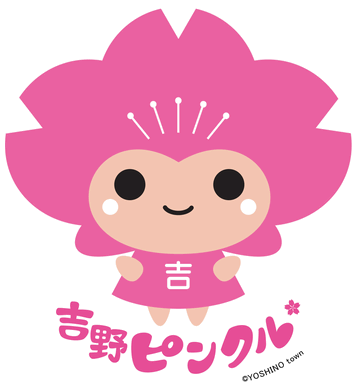 奈良県　吉野町長　あて　　　　　　　　　【申込みFAX番号：0746-32-8855】私は、心のふるさと吉野町を応援するために寄附を申し出ます。　　　　　　（太枠内にご記入ください）（上市地区）【尾仁山】【東口住宅】【六軒町】【本町】【横町】【上ノ町】【轟】【立野】（吉野地区）【吉野山】【左曽】【六田】【橋屋】【丹治第1区】【丹治第2区】【丹治第3区】【飯貝】（中荘地区）【楢井】【御園】【喜佐谷】【宮滝】【菜摘】【樫尾】【矢治】（国栖地区）【南大野】【窪垣内】【新子】【国栖】【南国栖】【入野】（中竜門地区）	【色生】【三茶屋】【小名】【殿川】【柳上柳】【柳中央】【柳中村】【柳別所】【柳田尻】【香束】（龍門地区）【山口】【平尾】【佐々羅東】【佐々羅西】【西谷】【三津】【滝畑】【千股】【志賀】【峰寺】【河原屋】　※謝礼品は寄附額に応じて本カタログよりお選びいただきご記入ください。　※別住所へ送付をご希望の場合は各申込み謝礼品ごとに送付先を記入してください。　※配達指定日は、申込日から２週間以降の日程を記入してください。※ご記入いただいた個人情報は、吉野町個人情報保護条例に基づき、他の目的に使用することはありません。申出年月日平成　　　年　　　月　　　日ご住所(〒　　　　－　　　　　　)(〒　　　　－　　　　　　)(〒　　　　－　　　　　　)（ふりがな）氏名ＴＥＬ（ふりがな）氏名携帯番号寄附金額金　　　　　　　　　　　　円寄附金の希望用途(☑を付けてください)□ 1.桜コース　　　　・吉野の桜、世界遺産、自然環境の保全保護、観光振興寄附金の希望用途(☑を付けてください)□ 2.産業振興コース　・吉野の森林保全、育林支援、商工業支援寄附金の希望用途(☑を付けてください)□ 3.教育福祉コース　・吉野の教育施設、地域医療、福祉施策の充実寄附金の希望用途(☑を付けてください)□ 4.町長にお任せコース寄附金の希望用途(☑を付けてください)□ 5.町内の自治会,区,町内会への支援コース【　　　　　　】←地域名を下記より選択寄附金の振込方法　□ゆうちょ払込　　□現金書留　　□町指定の金融機関　　□町指定外の金融機関寄附者情報の公開に対する同意　□住所（市区町村）を公開　　　　　 □お名前を公開　　　　□寄附金額を公開　□公開しない（いずれにも記載がない場合も「公開しない」と判断させて頂きます）　　観光イベント情報のＤＭ送付について　□ＤＭを送付してもよい　　　□ＤＭ送付不可（いずれにも記載がない場合も「ＤＭ送付不可」と判断させて頂きます）　　ﾜﾝｽﾄｯﾌﾟ特例申請の申込みについて　□申請書を要望する（要望する場合は、性別及び生年月日を必ずご記入ください）　【性別】 □男 　□女　【生年月日】□大正□昭和□平成  　　年  　月　　日生　□申請書を要望しない【謝礼品申込み欄】１品目申込番号謝礼品名謝礼品名【謝礼品申込み欄】１品目配達希望日・時間平成　　　年　　　月　　　日【□指定なし　□午前中　□午後　□夜間】平成　　　年　　　月　　　日【□指定なし　□午前中　□午後　□夜間】平成　　　年　　　月　　　日【□指定なし　□午前中　□午後　□夜間】平成　　　年　　　月　　　日【□指定なし　□午前中　□午後　□夜間】平成　　　年　　　月　　　日【□指定なし　□午前中　□午後　□夜間】【謝礼品申込み欄】１品目送付先住所送付先住所送付先住所氏名（ふりがな）氏名（ふりがな）電話番号（携帯番号）【謝礼品申込み欄】１品目【謝礼品申込み欄】その他　□　謝礼品不要の場合はこちらに☑してください。　□　謝礼品不要の場合はこちらに☑してください。　□　謝礼品不要の場合はこちらに☑してください。　□　謝礼品不要の場合はこちらに☑してください。　□　謝礼品不要の場合はこちらに☑してください。　□　謝礼品不要の場合はこちらに☑してください。